CONCORSO PUBBLICO PER ESAMI PER LA COPERTURA A TEMPO PIENO E INDETERMINATO DI N. 1 POSTO DI “AUTISTA SCUOLABUS,CONDUTTORE MACCHINE OPERATRICI COMPLESSE, NECROFORO, CANTONIERE, FONTANIERE, ADDETTO AL DEPURATORE, ADDETTO AL PATRIMONIO COMUNALE” –  CAT. GIURIDICA B3 - POS. ECONOMICA B3 DEL CCNL, CON PRESTAZIONE DEL 100% DEL NORMALE ORARIO DI LAVORO, PRESSO IL SETTORE IV ASSETTO ED USO DEL TERRITORIO PROVA ORALE PROVA AQUALI SONO I DISPOSITIVI DI PROTEZIONE INDIVIDUALE CHE IL DIPENDENTE DEVE INDOSSARE PER INTERVENIRE IN ELEVAZIONE.QUALE E’ LA DOCUMENTAZIONE OBBLIGATORIA CHE DEVE ESSERE PRESENTE ALL’INTERNO DELLO SCUOLABUS PRIMA DI INIZIARE IL TRASPORTO.ILLUSTRI IL CANDIDATO QUALI SONO  LE MANSIONI DELLA FIGURA DEL NECROFORO COMUNALE.ILLUSTRI IL CANDIDATO GLI OBBLIGHI DEL PUBBLICO DIPENDENTE COSI’ COME STABILITI DALLA LEGISALZIONE E DALLA CONTRATTAZIONE NAZIONALE. CONCORSO PUBBLICO PER ESAMI PER LA COPERTURA A TEMPO PIENO E INDETERMINATO DI N. 1 POSTO DI “AUTISTA SCUOLABUS,CONDUTTORE MACCHINE OPERATRICI COMPLESSE, NECROFORO, CANTONIERE, FONTANIERE, ADDETTO AL DEPURATORE, ADDETTO AL PATRIMONIO COMUNALE” –  CAT. GIURIDICA B3 - POS. ECONOMICA B3 DEL CCNL, CON PRESTAZIONE DEL 100% DEL NORMALE ORARIO DI LAVORO, PRESSO IL SETTORE IV ASSETTO ED USO DEL TERRITORIO PROVA ORALEPROVA B - ESTRATTACOSA SONO I DISPOSITIVI INDIVIDUALI DI SICUREZZA INDICHI IL CANDIDATO QUALI SONO LE OPERAZIONI ED I CONTROLLI DA SVOLGERE PRIMA DELL’UTILIZZO DI UNA MACCHINA OPERATRICE.ILLUSTRI IL CANDIDATO QUALI SONO  LE MANSIONI DELLA FIGURA DEL FONTANIERE COMUNALE.ILLUSTRI IL CANDIDATO GLI OBBLIGHI DEL PUBBLICO DIPENDENTE COSI’ COME STABILITI DALLA LEGISLAZIONE E DALLA CONTRATTAZIONE NAZIONALE. CONCORSO PUBBLICO PER ESAMI PER LA COPERTURA A TEMPO PIENO E INDETERMINATO DI N. 1 POSTO DI “AUTISTA SCUOLABUS,CONDUTTORE MACCHINE OPERATRICI COMPLESSE, NECROFORO, CANTONIERE, FONTANIERE, ADDETTO AL DEPURATORE, ADDETTO AL PATRIMONIO COMUNALE” –  CAT. GIURIDICA B3 - POS. ECONOMICA B3 DEL CCNL, CON PRESTAZIONE DEL 100% DEL NORMALE ORARIO DI LAVORO, PRESSO IL SETTORE IV ASSETTO ED USO DEL TERRITORIO PROVA ORALEPROVA CQUALI SONO I DISPOSITIVI DI PROTEZIONE INDIVIDUALE CHE IL DIPENDENTE DEVE INDOSSARE NELL’ISPEZIONE INTERNA DI UN TOMBINO CALANDOSI AL SUO INTERNO..QUALE E’ IL SEGNALE DI VEICOLO FERMO E QUANDO E DOVE VA POSTO.DOVE E’ OPPORTUNO UTILIZZARE L’ASFALTO PRECONFEZIONATO (IN SACCHETTI) E DOVE INVECE IL CLASSICO ASFALTO A CALDO.ILLUSTRI IL CANDIDIATO IL COMPORTAMENTO CORRETTO DA TENERE NEL CASO IN CUI UN SOGGETTO INTERESSATO DA UNA POSSIBILE DECISIONE OFFRA O SI DICHIARI DISPONIBILE AD OFFRIRE REGALI O ALTRE UTILITA’.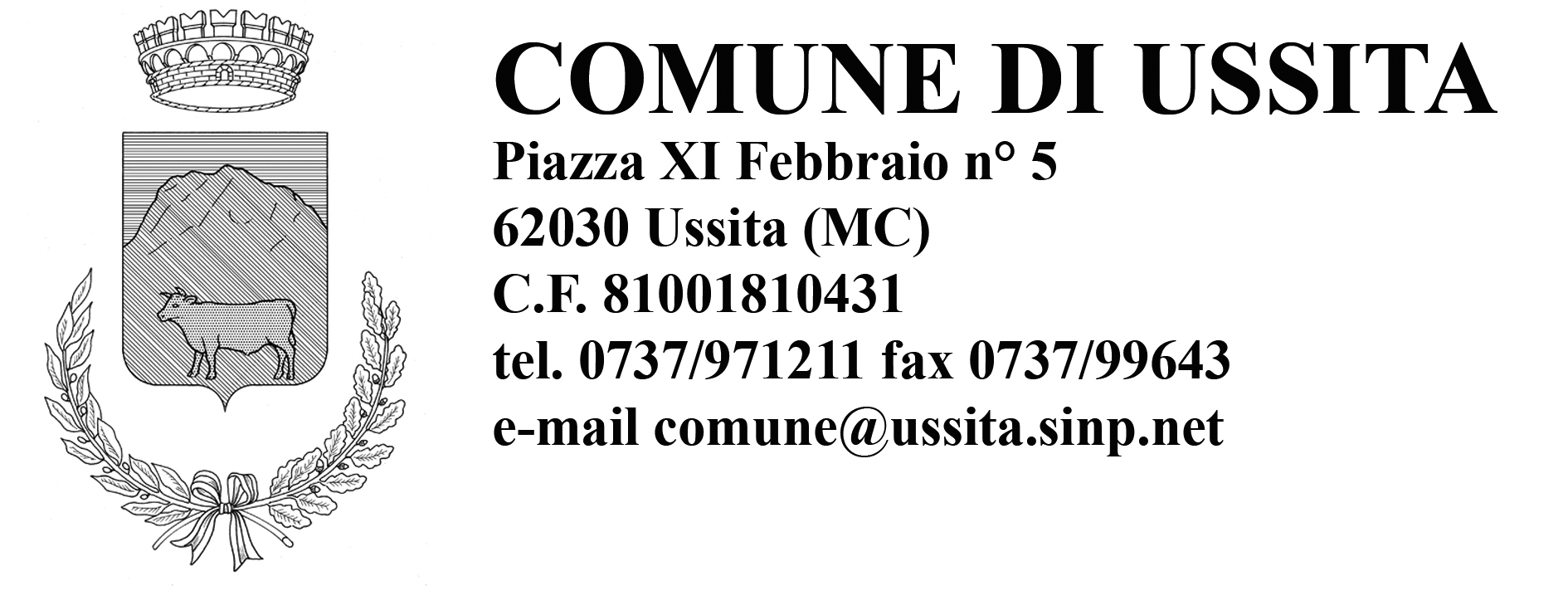 COMUNE DI USSITAPiazza XI Febbraio, 562039  USSITA  (MC)Tel. 0737/971211   Fax  0737/99643   E-mail: comune@ussita.sinp.netC.F. 81001810431COMUNE DI USSITAPiazza XI Febbraio, 562039  USSITA  (MC)Tel. 0737/971211   Fax  0737/99643   E-mail: comune@ussita.sinp.netC.F. 81001810431COMUNE DI USSITAPiazza XI Febbraio, 562039  USSITA  (MC)Tel. 0737/971211   Fax  0737/99643   E-mail: comune@ussita.sinp.netC.F. 81001810431COMUNE DI USSITAPiazza XI Febbraio, 562039  USSITA  (MC)Tel. 0737/971211   Fax  0737/99643   E-mail: comune@ussita.sinp.netC.F. 81001810431